Key Vocabulary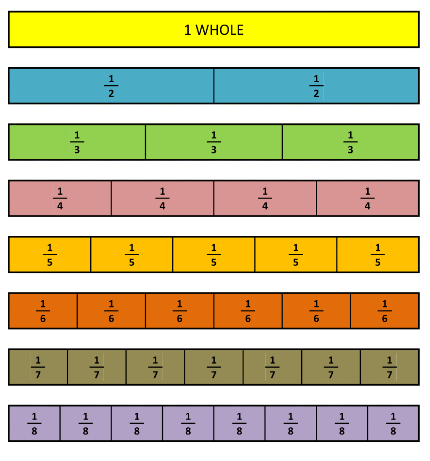 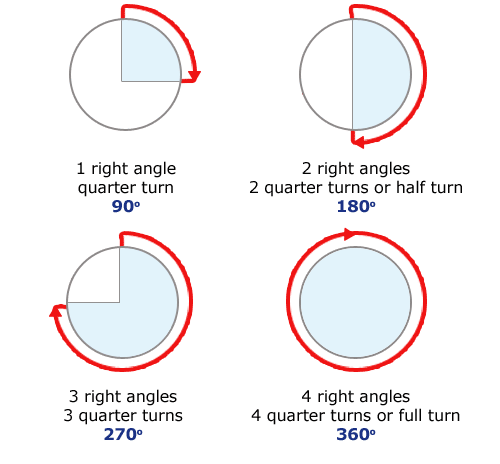 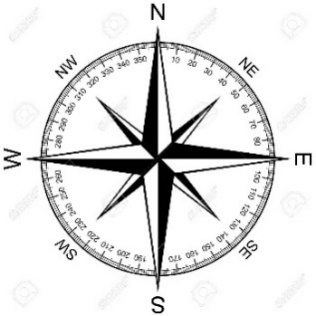 TermDefinitionExampleIntegerA number which is not a fraction; a whole number.1, 2, 3, 4, 5 …PositiveAny number above 01, 2, 3, 4, 5 …MultipleA number in another number’s times table.Multiples of 9 are9, 18, 27, 36 … ProductA quantity obtained by multiplying quantities together.3 x 4 = 125 x 7 = 35ArrayAn array is a set of numbers or objects placed in rows or columns.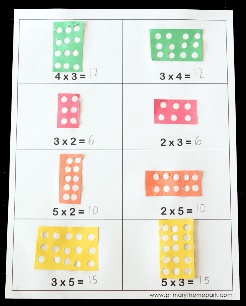 MonthMonthDaysJanuaryJanuary31FebruaryFebruary28 (29 in a leap year)MarchMarch31AprilApril30MayMay31JuneJune30JulyJuly31AugustAugust31SeptemberSeptember30OctoberOctober31NovemberNovember30DecemberDecember311 year = 365 days = 52 weeks1 leap year = 366 daysFortnight = 2 weeks1 year = 365 days = 52 weeks1 leap year = 366 daysFortnight = 2 weeks1 year = 365 days = 52 weeks1 leap year = 366 daysFortnight = 2 weeks60 seconds1 minute1 minute60 minutes 1 hour1 hourNoon12:00 in the middle of the day.12:00 in the middle of the day.Shape vocabularyShape vocabularyRight angle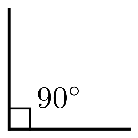 Symmetrical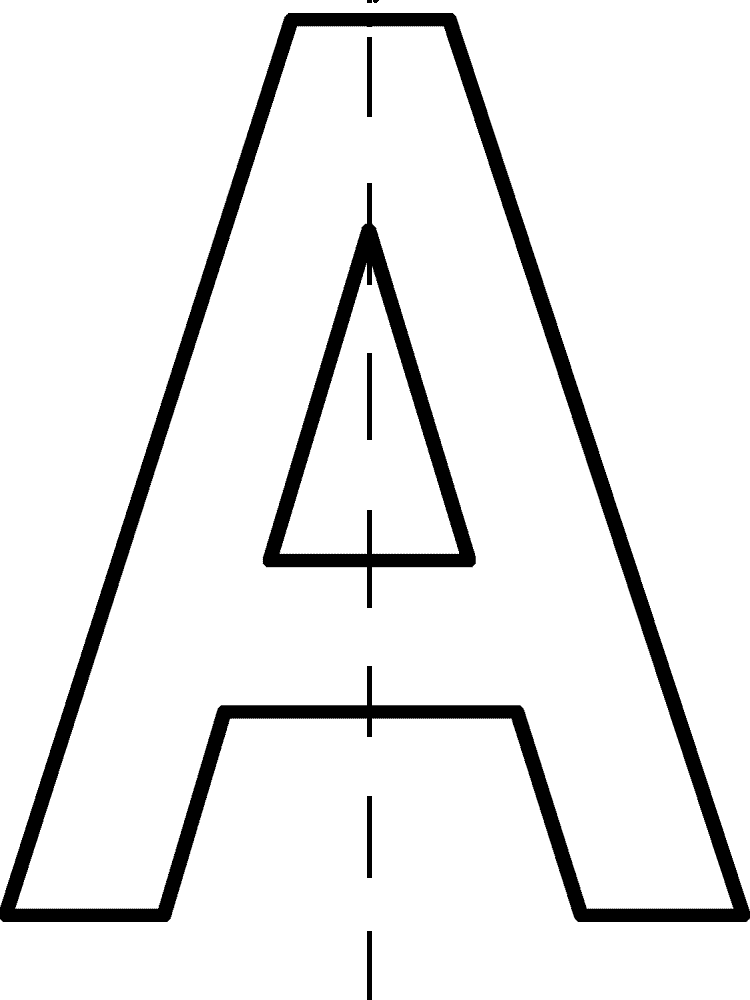 Perpendicular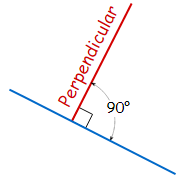 Parallel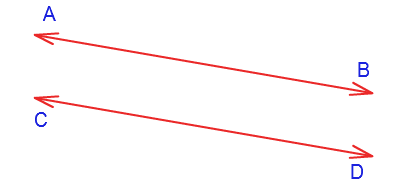 HorizontalVerticalMeasures ConversionsMeasures ConversionsLengthLength1.5 kilometre (km)1500 metres (m)1.5metre (m)150 centimetres (cm)CapacityCapacity1.5centimetre (cm)15 millimetres (mm)1.5Litre (L)1500 millilitres (ml)MassMass1.5 Kilogram (kg)1500 grams (g)2D shapes2D shapesshapeNumber of sidestriangle3Square, rectangle4Pentagon5Hexagon6Octagon8Nonagon9Decagon10Roman numeralsRoman numeralsRoman numeralsRoman numeralsRoman numeralsRoman numeralsRoman numeralsRoman numeralsRoman numeralsRoman numeralsRoman numeralsRoman numeralsIIIIIIIVVVIVIIVIIIIXXXIXII123456789101112